BBuilding Services Levy Act 2011Portfolio:Minister for CommerceAgency:Department of Energy, Mines, Industry Regulation and SafetyBuilding Services Levy Act 20112011/01725 May 2011s. 1 & 2: 25 May 2011 (see s. 2(a));s. 3: 29 Aug 2011 (see s. 2(b) and Gazette 26 Aug 2011 p. 3475)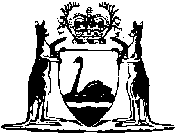 